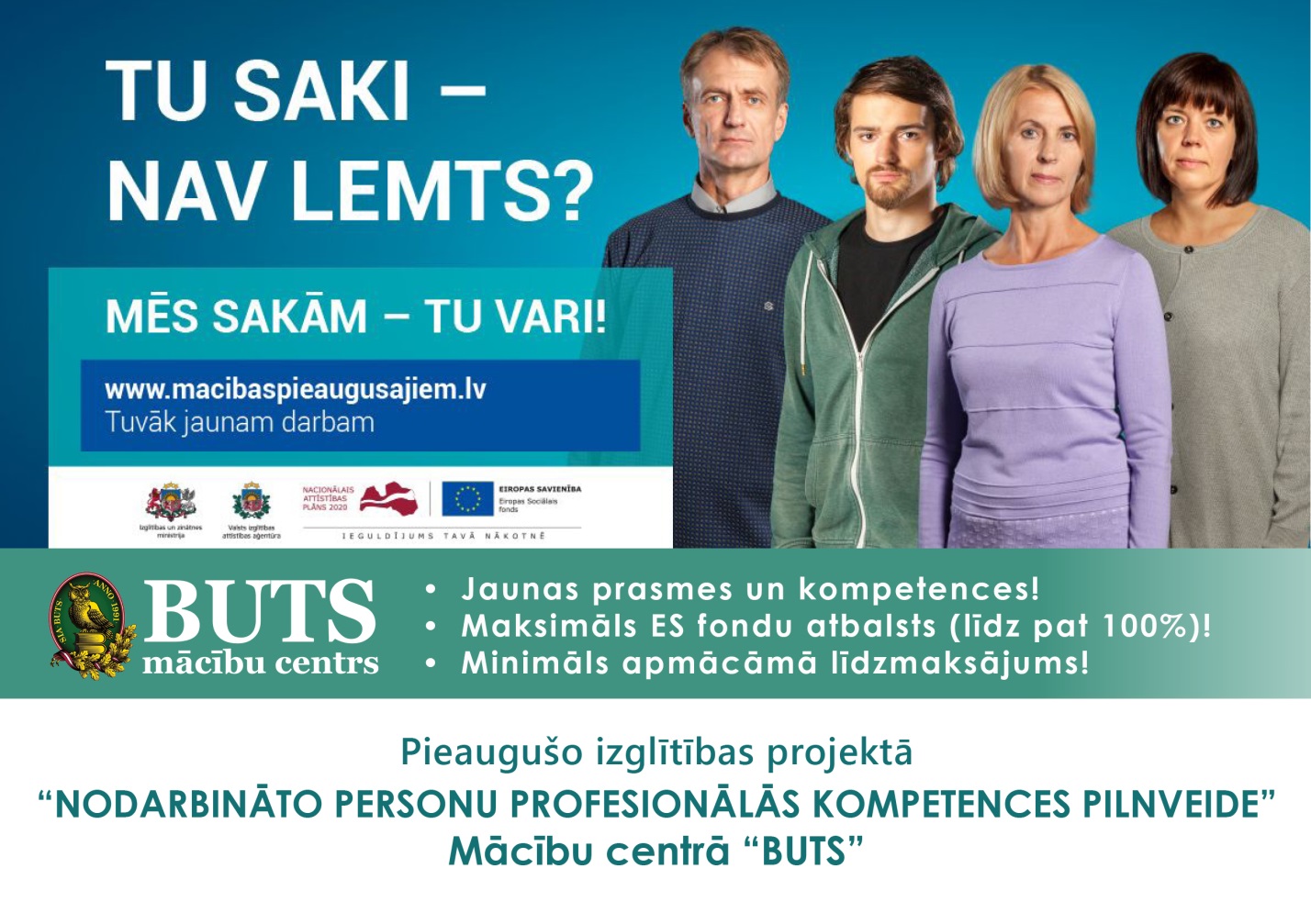 Izmantojiet iespēju paaugstināt savu kvalifikāciju un apgūt jaunas prasmes, sedzot tikai 10% no mācību programmas maksas! Mācību centra “Buts” Valmieras filiālē apgūstamās programmas.PROFESIONĀLĀS TĀLĀKIZGLĪTĪBAS UN PILNVEIDES PROGRAMMASNEFORMĀLĀS IZGLĪTĪBAS PROGRAMMAS * mācību maksu 90% apmērā sedz ES fondi un valsts, 10% ir strādājošā līdzmaksājums. Nodarbinātajiem ar maznodrošinātās vai trūcīgas personas statusu mācības ir bez maksas.KAS VAR PIETEIKTIES?strādājošie: vecumā no 25 gadiem līdz neierobežotam vecumam ar pabeigtu vai nepabeigtu izglītībuPieteikšanās tiešsaistē mājaslapā: macibaspieaugusajiem.lvPieteikšanās sākot no 27.maija līdz 28.jūnijam. Sazinieties ar mums (valmiera@buts.lv, T.25600844, T.25424782, T.64222366) un mēs priecāsimies Jums palīdzēt izmantot šo iespēju!Izglītības programmasMācību ilgums (h)Jūsu maksājums10% / 0%* (EUR)Kopējā mācību maksa (EUR)Tūrisma produktu izstrāde16040,00 / 0,00400,00Latviska arhitektūra, interjers un ainava lauku tūrisma uzņēmējiem16040,00 / 0,00400,00Ēdināšanas uzņēmuma ražošanas dokumentācijas vadlīnijas un tā izveide16040,00 / 0,00400,00Rokas lokmetinātājs (MMA) (II.prof.kval.līm./ III.LKI)480174,00 / 0,001740,00Lokmetinātājs metināšanā ar volframa elektrodu inertās gāzes vidē (TIG) (II.prof.kval.līm./ III.LKI)480174,00 / 0,001740,00Lokmetinātājs metināšanā ar mehanizēto iekārtu inertās gāzes vidē (MIG)480174,00 / 0,001740,00Šūšanas iekārtu operators (II.prof.kval.līm./ III.LKI)48062,40 / 0,00624,00Apdares darbu strādnieks640101,60/ 0,001016,00Elektromontieris (640 st., II.prof.kval.līm./ III.LKI)64096,80 / 0,00968,00Elektrotehniķis (960st.,III prof.kval.līm/IV LKI)960147,60/0,001476,00Loģistikas darbinieks (neklātiene)960122,00/0,001220,00Izglītības programmasMācību ilgums (h)Jūsu maksājums10% / 0%* (EUR)Kopējā mācību maksa (EUR)Apmācība darbam ar motorzāģi un krūmgriezi167,20 / 0,0072,00Auto un elektrokrāvēja operators2410,80 / 0,00108,00Mēbeļu restaurācija8036,00 / 0,00360,00Koka izstrādājumu dizains, restaurācija8036,00 / 0,00360,00Datu analīze un pārskatu sagatavošana ar MS Excel (bez priekšzināšanām)6027,00 / 0,00270,00Datu analīze un pārskatu sagatavošana ar MS Excel (ar priekšzināšanām)4018,00 / 0,00180,00Google Adwords kampaņu organizēšana4018,00 / 0,00180,00Projektu izstrāde un plānošana ar Microsoft Office Project8036,00 / 0,00360,00Apgaismes un spēka instalācijas izbūves normatīvi un profilaktiskie mērījumi3616,20 / 0,00162,00Apgaismes un spēka instalācijas ierīkošana, ēku iekšējo elektrotīklu tehniskā ekspluatācija8036,00 / 0,00360,00Punktveida metināšana8036,00 / 0,00360,00Sanitārtehnisko iekārtu montēšana, apkope un remonts8036,00 / 0,00360,00